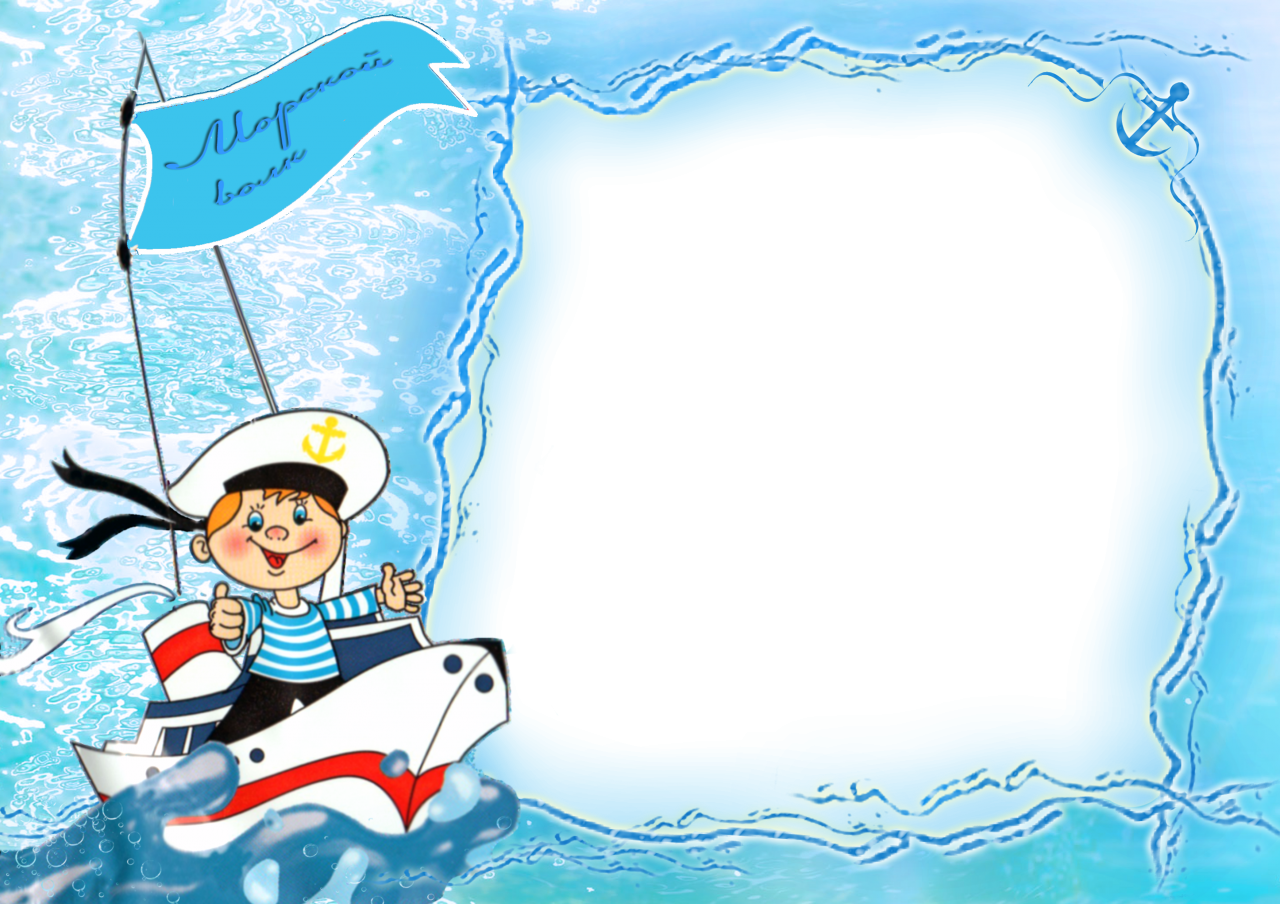                                                    О празднике 23 Февраля – детям                                                                        23 Февраля – праздник, День защитника Отечества.                                                                         Это важный и торжественный день. Почему он считается                                                                 таковым? Потому что в этот день чествуем мы защитников                                                            Родины, людей, готовых в любой момент отстоять её рубежи.                                                              В этот день мы поздравляем всех, кто защищал Отчизну                                               от врагов, ветеранов войн, тех, кто служил и служит.                                                           Мы поздравляем и мальчишек – будущих защитников Отечества.                                                                            Именно к ним перейдёт почётная миссия  — защищать Родину.                                                                              23 февраля традиционно мы поздравляем всех мужчин:                                                                         коллег по работе, по службе, дедушек, пап, юное поколение,                                                                       которое встанет на защиту Родины.                                                                            Родина-мать – это святое, это наша земля, где мы родились,                                                                                      выросли, где живут дети и взрослые.                                     Где трудятся люди, растят хлеб, учатся…                                                                                  Это святой клочок земли. «Родину-мать умей защищать»,                                                        «Кто за Родину дерётся, тому и сила двойная даётся».                                                                    В наши дни праздник 23 февраля имеет название –                                                                         День защитника Отечества. Но именовался так он не всегда.                                                                                Можно вспомнить его предыдущие названия:                          — День Красной Армии и Флота,                                                            — День Советской Армии и Военно-Морского Флота.                                                                    В настоящее время в соответствии с Федеральным законом                                                    Российской Федерации (1995 год), праздник именуется как                                                           «День защитника Отечества».                                               Накануне и в праздничный день 23 февраля принято                                                     посещать  памятные места,  места былых сражений, слушать                                     рассказы ветеранов,чтить память тех,                         кто сложил свою голову, защищая Отечество.                         Есть такая профессия – защищать Родину.                                               «Военному делу - учиться всегда пригодится»,                                                                               «Смелый боец — в ученье и в бою молодец».                                                                        На тех, кто в данный момент защищает рубежи нашей Родины,                       лежит особая ответственность.                                            Именно эти люди сейчас охраняют покой, мир на земле.